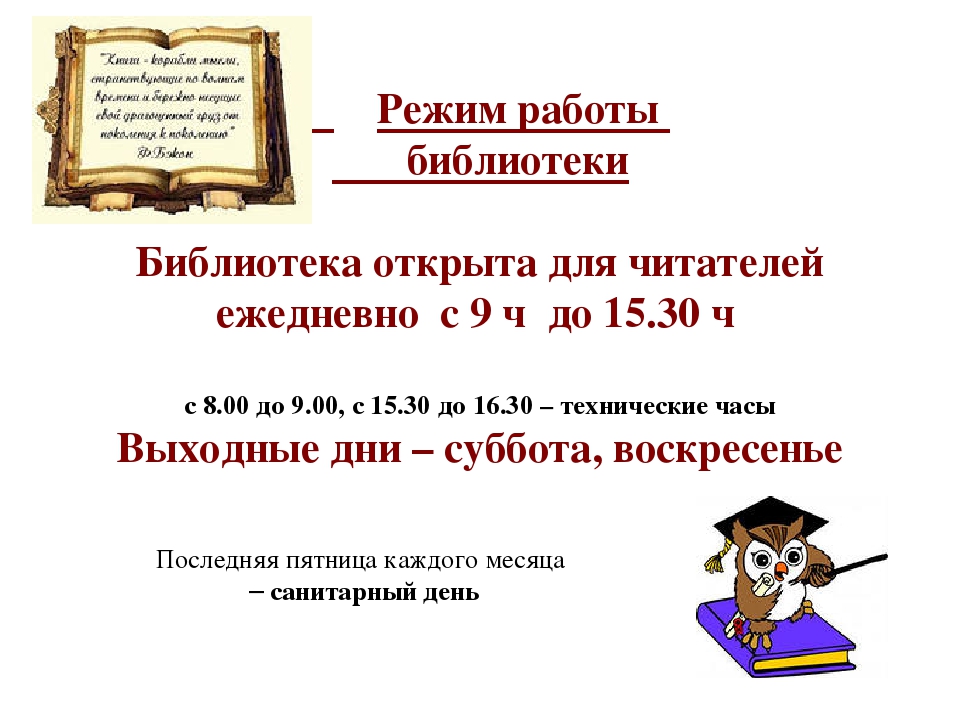 РЕЖИМ РАБОТЫШКОЛЬНОЙ БИБЛИОТЕКИ                                  Шестовская СОШ МАОУ филиал                                             Шишкинская СОШ                                          2018  - 2019 учебный год                                          Понедельник  - пятница                                        с 13.00 –  до 15.00                                            Последняя пятница каждого месяца - Санитарный день                                       БИБЛИОТЕКАРЬ: Егорова О.В